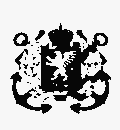 МУНИЦИПАЛЬНОЕ БЮДЖЕТНОЕ ДОШКОЛЬНОЕ ОБРАЗОВАТЕЛЬНОЕ УЧРЕЖДЕНИЕ ГОРОДА КЕРЧИ РЕСПУБЛИКИ КРЫМ «ДЕТСКИЙ САД КОМБИНИРОВАННОГО ВИДА №11 «РУЧЕЕК»ул.Заречная,д.26  г.Керчь, Республика Крым, 298302, тел.27326, Ruseek_duz.11@mail.ruПРИКАЗот 31. 08. 2020                                                                                                                       № 80                                                         г. Керчь «О мерах по предупреждению незаконного сбора денежных средств с родителей(законных представителей) воспитанников МБДОУ г. Керчи РК «Детский сад комбинированного вида № 11 «Ручеек»           В целях предупреждения незаконного сбора денежных средств с родителей  (законных представителей)  воспитанников, а также регулирования привлечения и использования средств граждан и профилактика иных коррупционных проявлений в деятельности МБДОУ г. Керчи РК  «Детский  сад комбинированного вида № 11 «Ручеек»ПРИКАЗЫВАЮ:                1.Персональную ответственность за оказание платных услуг, порядок привлечения и расходования благотворительных средств (добровольных пожертвований), поступающих на лицевой счет МБДОУ№11, а также за информирование родителей (законных представителей ) воспитанников по данному вопрос возложить на заведующего МБДОУ г. Керчи РК «Детский сад комбинированного вида № 11 «Ручеек».               2. Не допускать неправомерных сборов денежных средств,  в том числе на приобретение учебных пособий, рабочих тетрадей, материальных ценностей с родителей (законных представителей) воспитанников МБДОУ, принуждения со стороны работников учреждения, родительской общественности к сбору денежных средств, внесению благотворительных взносов.              3.Неукоснительно исполнять требования Федерального закона от 11 августа 1995г. №135-ФЗ «О благотворительной деятельности и благотворительных организациях»; Федерального закона от 29 декабря 2012г. № 273-ФЗ «Об образовании в Российской Федерации»; Федерального закона от 07 февраля 1992г. №2300-1 «О защите прав потребителей»               4.Обеспечить размещение полной и объективной информации о порядке предоставления платных  образовательных услуг, порядке обжалования неправо мерных действий по привлечению дополнительных финансовых средств в МБДОУ г. Керчи РК «Детский сад комбинированного вида № 11 «Ручеек» в доступном для родителей (законных представителей) месте.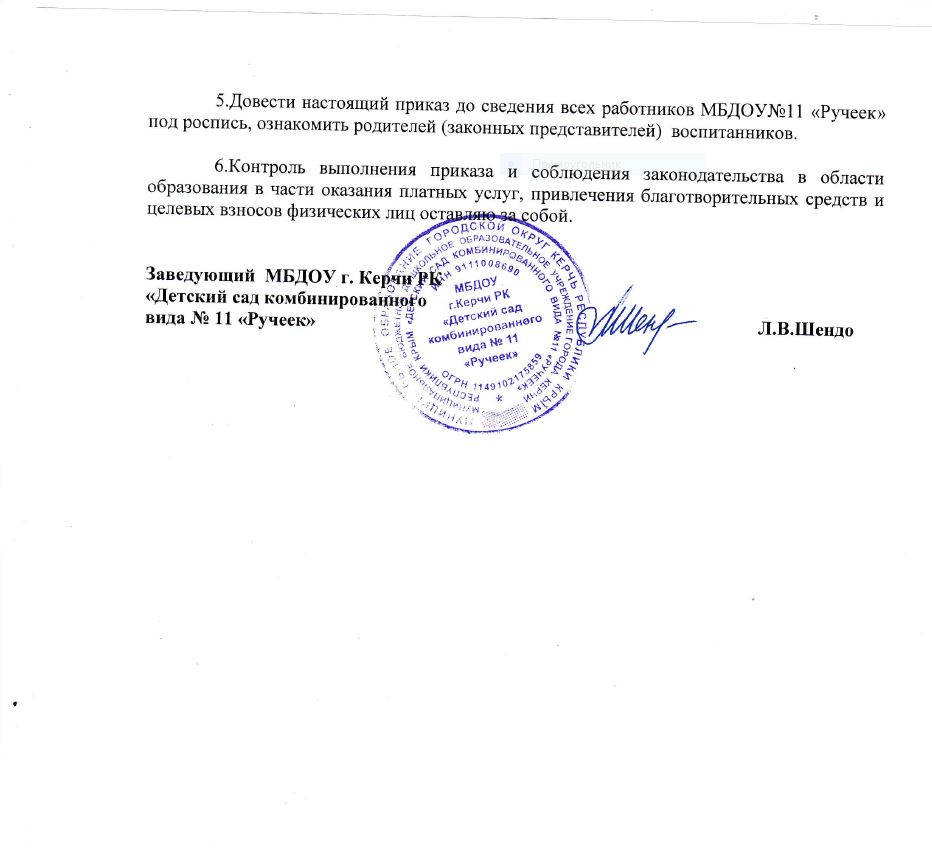 